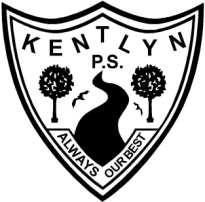 , Kentlyn, 2560 Minto, 2566Phone: 4628 2455 - Fax: 4628 4365kentlyn-p.school@det.nsw.edu.au							Monday 23 October 2017Dear Parents/CarersSchool Uniform Shop- UpdateDue to various changes this term, our school uniform shop will no longer be open five days a week.  Starting from today, all school uniform orders can now be placed at the front office.  A school uniform order form and price list is available at the office and on our school’s website.  Once your order has been placed and paid for, we will ensure that the items are at the office for you or your child to pick up.Thank you for your continued supportRegardsMs KavallarisPrincipal